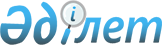 О внесении изменений в постановление Правительства Республики Казахстан от 15 апреля 2008 года № 339 "Об утверждении лимитов штатной численности министерств и иных центральных исполнительных органов с учетом численности их территориальных органов и подведомственных им государственных учреждений"Постановление Правительства Республики Казахстан от 14 сентября 2018 года № 564
      Правительство Республики Казахстан ПОСТАНОВЛЯЕТ:
      1. Внести в постановление Правительства Республики Казахстан от 15 апреля 2008 года № 339 "Об утверждении лимитов штатной численности министерств и иных центральных исполнительных органов с учетом численности их территориальных органов и подведомственных им государственных учреждений" следующие изменения:
      в лимитах штатной численности министерств и иных центральных исполнительных органов с учетом численности их территориальных органов и подведомственных им государственных учреждений, утвержденных указанным постановлением:
      в разделе 4:
      строку:
      "
      "
      изложить в следующей редакции:
      "
      ";
      в разделе 5:
      строку:
      "
      "
      изложить в следующей редакции:
      "
      ".
      2. Центральным исполнительным органам Республики Казахстан в установленном законодательством Республики Казахстан порядке принять меры, вытекающие из настоящего постановления.
      3. Настоящее постановление вводится в действие со дня его подписания.
					© 2012. РГП на ПХВ «Институт законодательства и правовой информации Республики Казахстан» Министерства юстиции Республики Казахстан
				
4
Министерство национальной экономики Республики Казахстан с учетом его территориальных органов и подведомственных ему государственных учреждений, в том числе:
4142
4
Министерство национальной экономики Республики Казахстан с учетом его территориальных органов и подведомственных ему государственных учреждений, в том числе:
4139
5
Министерство по инвестициям и развитию Республики Казахстан с учетом его территориальных органов и подведомственных ему государственных учреждений, в том числе:
2384
5
Министерство по инвестициям и развитию Республики Казахстан с учетом его территориальных органов и подведомственных ему государственных учреждений, в том числе:
2387
      Премьер-Министр
Республики Казахстан 

Б. Сагинтаев
